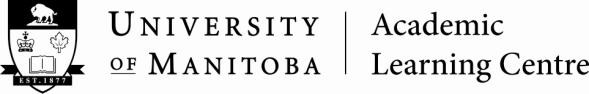 Sample Paper Outline BlankResearch paper assignment:Paper topic:IntroductionTypically an introduction includes a sentence or two that defines the topic (tells the reader why the topic is important or of interest), provides a context and/or some background on the topic, and a working thesis.First main category:Subcategory: Subcategory: Subcategory:Second main category:Subcategory:Subcategory:Third main category:Subcategory:Subcategory:ConclusionRestate the thesis, but restate it in a way that acknowledges or includes the argument/points you make throughout your paper. A good conclusion should represent your topic in such a way that it reaches out and connects it to the world. Ideally it will tell the reader why your topic matters, or where it will take us.